РОВЕНЬСКАЯ ТЕРРИТОРИАЛЬНАЯ ИЗБИРАТЕЛЬНАЯ КОМИССИЯПОСТАНОВЛЕНИЕп.РовенькиО  Календарном плане мероприятий по подготовке и проведению выборов депутатов представительных органов сельских, городского поселений Ровеньского районаВ соответствии с подпунктом «ж» пункта 10 статьи 23 Федерального закона от 12 июня 2002 года № 67-ФЗ «Об основных гарантиях избирательных прав и права на участие в референдуме граждан Российской Федерации», пунктом 7 части 9 статьи 27 Избирательного кодекса Белгородской области, Ровеньская территориальная избирательная комиссия постановляет:1. Утвердить Календарный план мероприятий по подготовке и проведению выборов депутатов представительных органов сельских, городского поселения Ровеньского район (прилагается).2. Направить настоящее постановление в Избирательную комиссию Белгородской области, разместить на странице территориальной избирательной комиссии на официальном сайте Избирательной комиссии Белгородской области и на официальном сайте органов местного самоуправления Ровеньского района в разделе «Ровеньская территориальная избирательная комиссия» в информационно-телекоммуникационной сети «Интернет».3. Контроль за исполнением постановления возложить на председателя Ровеньской территориальной избирательной комиссии Е.В.Макарову.Календарный планмероприятий по подготовке и проведению выборов депутатов представительных органов сельских, городского поселений Ровеньского районаДень голосования - 10 сентября 2023 годаСокращения:ИКБО – Избирательная комиссия Белгородской области;ТИК – территориальная избирательная комиссия, с учетом возложения на нее полномочий по подготовке и проведению выборов в органы местного самоуправления, местного референдума на территории муниципального района, поселений, входящих в его состав, полномочий окружной избирательной комиссии;УИК – участковая избирательная комиссия;Избирательное объединение – политические партии, региональные отделения и иные структурные подразделения политических партий, иные общественные объединения, имеющие право в соответствии с Федеральными законами «О политических партиях» и «Об основных гарантиях избирательных прав и права на участие в референдуме граждан Российской Федерации» принимать участие в выборах в качестве избирательных объединений;Представительный орган – представительный орган сельского, городского поселения муниципального района Белгородской области;Глава администрации – глава администрации сельского, городского поселения муниципального района Белгородской области;ФЗ-67 – Федеральный закон «Об основных гарантиях избирательных прав и права на участие в референдуме граждан Российской Федерации»;ИК – Избирательный кодекс Белгородской области;СМИ – средства массовой информации.22 марта  2023 года№ 13/44-1Председатель Ровеньской территориальной избирательной комиссииЕ.В.МакароваСекретарьРовеньской территориальной избирательной комиссииА.В. ЕвтуховаПриложение к постановлению Ровеньской территориальной  избирательной комиссии от 22 марта 2023 года № 13/44-1№п/пСодержание мероприятийРеализация мероприятий(срок исполнения)Исполнитель мероприятийПравовое основание1234НАЗНАЧЕНИЕ ВЫБОРОВНАЗНАЧЕНИЕ ВЫБОРОВНАЗНАЧЕНИЕ ВЫБОРОВНАЗНАЧЕНИЕ ВЫБОРОВПринятие решения о назначении выборов депутатов представительных органов сельских, городских поселений муниципального районаНе ранее чем за 90 дней и не позднее чем за 80 дней до дня голосования(не ранее 11 июня и не позднее 21 июня 2023 года)Представительные органы сельских, городских поселений муниципального районап.7 ст.10 ФЗ-67,ч. 1 ст.10 ИКОфициальное опубликование решения о назначении выборов в СМИНе позднее чем через 5 дней со дня принятия решения о назначении выборовПредставительные органы сельских, городских поселений муниципального районап.7 ст.10 ФЗ-67,ч.6 ст.10 ИКНаправление решения о назначении выборов с указанием даты его опубликования в Управление Минюста России по Белгородской областиНе позднее дня опубликования решения о назначении выборовТИКИЗБИРАТЕЛЬНЫЕ УЧАСТКИ. СПИСКИ ИЗБИРАТЕЛЕЙИЗБИРАТЕЛЬНЫЕ УЧАСТКИ. СПИСКИ ИЗБИРАТЕЛЕЙИЗБИРАТЕЛЬНЫЕ УЧАСТКИ. СПИСКИ ИЗБИРАТЕЛЕЙИЗБИРАТЕЛЬНЫЕ УЧАСТКИ. СПИСКИ ИЗБИРАТЕЛЕЙИЗБИРАТЕЛЬНЫЕ УЧАСТКИ. СПИСКИ ИЗБИРАТЕЛЕЙУточнение перечня избирательных участков и их границ (в исключительных случаях)Не позднее чем за 70 дней до дня голосования(не позднее 1 июля 2023 года)Главы местных администраций по согласованию с ТИКп. 22 ст. 19 ФЗ-67,ч. 22 ст. 24 ИКОпубликование списка избирательных участков, с указанием их границ, номеров, мест нахождения участковых комиссий и помещений для голосования и номеров телефоновНе позднее, чем за 40 днейдо дня голосования(не позднее 31 июля 2023 года)Глава администрациип.7 ст.19 ФЗ-67,ч.6 ст.24 ИКОбразование избирательных участков в местах временного пребывания избирателей (в больницах и других местах временного пребывания)Не позднее, чем за 30 дней до дня голосования(не позднее 10 августа 2023 года),а в исключительных случаях, по согласованию с ИКБО – не позднее чем за три дня до дня (первого дня) голосования(не позднее 6 (4) сентября 2023 года)ТИКп.5 ст.19 ФЗ-67,ч.4 ст.24 ИКОпубликование либо доведение до сведения избирателей иным способом списков избирательных участков, образованных в местах временного пребывания избирателей, с указанием их границ, номеров, мест нахождения участковых комиссий и помещений для голосования и номеров телефоновНе позднее чем за три дня до дня (первого дня) голосования(не позднее 6 (4) сентября 2023 года) ТИК,УИКп.7 ст.19 ФЗ-67,чч.4,6 ст.24 ИКПредставление сведений об избирателях в ТИК для составления списков избирателейСразу после назначения дня голосованияГлава администрациип. 6 ст. 17 ФЗ-67,ч. 6 ст. 22 ИКИнформирование ТИК об изменениях в ранее представленных для составления списков избирателей сведениях об избирателяхСо дня представления сведений - еженедельно, в последнюю неделю до дня (первого дня) голосования - ежедневноГлава администрацииПостановление Губернатора Белгородской областиот 6 декабря 2017 г. № 129Составление списков избирателей отдельно по каждому избирательному участку с использованием ГАС «Выборы»Не позднее чем за 11 дней до дня голосования(не позднее 29 августа 2023 года)ТИКп. 7 ст. 17 ФЗ-67,ч.7 ст.22 ИКПередача УИК первых экземпляров списков избирателей Не позднее чем за 10 дней до дня голосования(не позднее 30 августа 2023 года)ТИКп.13 ст. 17 ФЗ-67,ч.11 ст.22 ИКПредставление списков избирателей для ознакомления избирателями и дополнительного уточненияЗа 10 дней до дня голосования(с 30 августа 2023 года)УИКп. 15 ст. 17 ФЗ-67,ч. 13, 13.1 ст. 22 ИКНаправление избирателям приглашений для ознакомления и дополнительного уточнения списков избирателейЗа 10 дней до дня голосования(с 30 августа 2023 года)УИКп. 15 ст. 17 ФЗ-67,ч. 13 ст. 22 ИКУточнение списков избирателейПосле получения списка избирателей от ТИК и до окончания времени голосованияУИКп. 14 ст. 17 ФЗ-67,ч. 12 ст. 22 ИКНаправление в ТИК либо УИК сведений об избирателях для уточнения списков избирателейСо дня представления сведений - еженедельно, в последнюю неделю до дня (первого дня) голосования - ежедневноГлава администрации, отдел ЗАГС, управление по делам миграции УМВД России по Белгородской области, военный комиссар, судыПостановление Губернатора Белгородской областиот 6 декабря 2017 г. № 129Включение на избирательных участках в местах временного пребывания избирателей (больницах и других местах временного пребывания) в списки избирателей по личному письменному заявлению, поданному в УИК Не позднее чем за три дня до дня (первого дня) голосования(не позднее 6 (4) сентября 2023 года)УИК п.17 ст.17 ФЗ-67,ч.15 ст.22 ИКОбращение избирателей в УИК с заявлениями о включении их в список избирателей, о любых ошибках или неточностях в сведениях о них, внесённых в список избирателейС 30 августадо 20.00 часов 10 сентября 2023 годаГраждане Российской Федерации, обладающие активным избирательным правомп.16 ст.17 ФЗ-67,ч.14 ст. 22 ИКПроверка сообщенных заявителем сведений и представленных документов и либо устранение ошибок или неточностей, либо принятие решения об отклонении заявления с указанием причин такого отклонения, вручение заверенной копии решения заявителюВ течение 24 часов, а в день голосования в течение двух часов с момента обращения, но не позднее момента окончания голосованияУИКп.16 ст.17 ФЗ-67,ч.14 ст. 22 ИКОбжалование решения УИК об отклонении заявления о включении гражданина РФ в список избирателей в ТИК или в суд (по месту нахождения участковой комиссии)В трехдневный срок, а за три дня и менее дня до дня голосования и в день голосования – немедленноТИК, судып.16 ст.17 ФЗ-67,ч.14 ст. 22 ИКПодписание выверенного и уточненного списка избирателей председателем и секретарем УИК с указанием числа избирателей на момент его подписания и его заверение печатью УИКНе позднее чем в 18 часов дня, предшествующего дню (первому дню) голосования(не позднее 18.00 часов 9 (7) сентября 2023 года)Председатель и секретарь УИКп.14 ст.17 ФЗ-67, ч.12 ст. 22 ИК Оформление списка избирателей в случае разделения его на отдельные книги (Сброшюрование, заверение каждой книги подписью председателя УИК и печатью комиссии)Не позднее дня, предшествующего дню (первому дню) голосования(не позднее 9 (7) сентября 2023 года)Председатель и секретарь УИКп.13 ст.17 ФЗ-67ч.11 ст.22 ИКИЗБИРАТЕЛЬНЫЕ КОМИССИИИЗБИРАТЕЛЬНЫЕ КОМИССИИИЗБИРАТЕЛЬНЫЕ КОМИССИИИЗБИРАТЕЛЬНЫЕ КОМИССИИИЗБИРАТЕЛЬНЫЕ КОМИССИИНазначение нового члена УИК с правом решающего голоса из резерва составов участковых комиссий вместо выбывшего члена комиссииНе позднее чем через 10 дней со дня выбытия члена комиссииТИКп.11 ст.29 ФЗ-67,ч.11 ст.33 ИКФормирование УИК избирательных участков, образованных в местах временного пребывания избирателей, из кадрового резерва составов участковых комиссийНе позднее чем за 15 дней до дня (первого дня) голосования(не позднее 25 (23) августа 2023 года), а в исключительных случаях – не позднее дня, предшествующего дню (первому дню) голосования(не позднее 9 (7) сентября 2023 года)ТИКп.1.1. ст.27 ФЗ-67,ч.1.1. ст.31 ИКНАБЛЮДАТЕЛИ. ПРЕДСТАВИТЕЛИ СМИНАБЛЮДАТЕЛИ. ПРЕДСТАВИТЕЛИ СМИНАБЛЮДАТЕЛИ. ПРЕДСТАВИТЕЛИ СМИНАБЛЮДАТЕЛИ. ПРЕДСТАВИТЕЛИ СМИНАБЛЮДАТЕЛИ. ПРЕДСТАВИТЕЛИ СМИПредставление списка назначенных в УИК, ТИК наблюдателей в соответствующую ТИКНе позднее чем за три дня до дня (первого дня) голосования(не позднее 6 (4) сентября 2023 года)Политическая партия, иное общественное объединение, субъект общественного контроля, зарегистрированный кандидат, назначившие наблюдателей в УИК, ТИКп. 4, 71 ст. 30 ФЗ-67,ч. 4, 71 ст. 34 ИКПредставление направления, удостоверяющего полномочия наблюдателя, в УИК10 (8, 9) сентября 2023 годаГраждане Российской Федерации, назначенные наблюдателямип. 7, 8 ст. 30 ФЗ-67,ч. 7, 8 ст. 34 ИКПодача в ИКБО заявок на аккредитацию представителей СМИ для осуществления полномочийЗаблаговременнодо дня голосованияРедакции СМИПостановление ИКБОВЫДВИЖЕНИЕ И РЕГИСТРАЦИЯ КАНДИДАТОВВЫДВИЖЕНИЕ И РЕГИСТРАЦИЯ КАНДИДАТОВВЫДВИЖЕНИЕ И РЕГИСТРАЦИЯ КАНДИДАТОВВЫДВИЖЕНИЕ И РЕГИСТРАЦИЯ КАНДИДАТОВВЫДВИЖЕНИЕ И РЕГИСТРАЦИЯ КАНДИДАТОВСоставление и публикация в государственных или муниципальных периодических печатных изданиях, размещение на своем официальном сайте в информационно-телекоммуникационной сети Интернет списка избирательных объединений, имеющих право принимать участие в выборах, по состоянию на день официального опубликования решения о назначении выборов, и направление этого списка в ТИКНе позднее чем через три днясо дня официального опубликования решения о назначении выборовУправление министерства юстиции Российской Федерации по Белгородской областип.9 ст.35 ФЗ-67,ч.17 ст.42 ИКОпубликование и размещение в информационно-телекоммуникационной сети Интернет списка избирательных объединений, имеющих право принимать участие в выборах, для которых не требуется сбор подписей избирателей в поддержку выдвижения кандидатов постановление Избирательной комиссии Белгородской областиот 19 ноября 2021 года № 194/1710-6ИКБОч.9 ст. 42.1 ИКСамовыдвижение кандидатов по одномандатным, многомандатным избирательным округам на выборах депутатов представительных органов сельских, городских поселенийНачинается со дня, следующего за днем официального опубликования (публикации) решения о назначении выборов, и завершается не позднее чем через 20 дней со дня, следующего за днем официального опубликования (публикации) решения о назначении выборов, в 18 часов по местному времениГраждане РФ, обладающие пассивным избирательным правомч.9 ст.37 ИКПредставление в ТИК заявления в письменной форме о согласии баллотироваться кандидатом по одномандатному, многомандатному избирательному округу на выборах депутатов представительных органов сельских, городских поселений с приложением документов, указанных в частях 2, 2.2, 3 ст.37 ИКСо дня, следующего за днем официального опубликования (публикации) решения о назначении выборов, и завершается не позднее чем через 20 дней со дня, следующего за днем официального опубликования (публикации) решения о назначении выборов, в 18 часов по местному времениКандидат, выдвинутый в порядке самовыдвиженияст.37 ИКВыдача письменного подтверждения о получении от кандидата заявления о согласии баллотироваться кандидатом по одномандатному, многомандатному избирательному округу на выборах депутатов представительных органов сельских, городских поселений и других документов, указанных в частях 2, 2.2, 3 ст.37 ИКНезамедлительно после приема документовТИКч.11 ст.37 ИКНаправление в ТИК уведомления, в письменной форме о проведении мероприятий (съезда, конференции, собрания) связанных с выдвижением списка кандидатов по одномандатным, многомандатным избирательным округам на выборах депутатов представительных органов сельских, городских поселенийНе позднее чем за 1 день до дня проведения мероприятия при его проведении в пределах населенного пункта, в котором расположена ТИК, и не позднее чем за 3 дня до дня проведения мероприятия при его проведении за пределами указанного населенного пунктаИзбирательные объединенияп/п. «в» п.1 ст.27 ФЗ «О политических партиях»Направление уведомления в Управление Министерства юстиции Российской Федерации по Белгородской области о проведении избирательным объединением мероприятий по выдвижению кандидатов в депутаты представительных органов сельских, городских поселенийНезамедлительно после получения уведомления от избирательного объединенияТИКВыдвижение избирательными объединениями списка кандидатов по одномандатным, многомандатным избирательным округам на выборах депутатов представительных органов сельских, городских поселенийНачинается со дня, следующего за днем официального опубликования (публикации) решения о назначении выборов, и завершается не позднее чем через 20 дней со дня, следующего за днем официального опубликования (публикации) решения о назначении выборов, в 18 часов по местному времениИзбирательные объединенияч.9 ст.37 ИК,ч.1, 1.1 ст.42 ИКПредставление в ТИК документов для заверения списка кандидатов по одномандатным, многомандатным избирательным округам на выборах депутатов представительных органов сельских, городских поселений, на бумажном носителе и в машиночитаемом (электронном) видеСо дня, следующего за днем официального опубликования (публикации) решения о назначении выборов, и завершается не позднее чем через 20 дней со дня, следующего за днем официального опубликования (публикации) решения о назначении выборов, в 18 часов по местному времениУполномоченный представитель избирательного объединенияч.12, 14.1 ст.42 ИКПредставление в ТИК сведений о полном и кратком наименовании избирательного объединенияОдновременно с направлением документов для заверениясписка кандидатовУполномоченный представитель избирательного объединения п.10 ст.35 ФЗ-67,ч.1 ст.40 ИКВыдача уполномоченному представителю избирательного объединения письменного подтверждения получения документов для заверения списка кандидатов по одномандатным, многомандатным избирательным округам на выборах депутатов представительных органов сельских, городских поселенийНезамедлительнопосле приема документовТИКч.11 ст.37 ИКПринятие решения о заверении списка кандидатов по одномандатным, многомандатным избирательным округам на выборах депутатов представительных органов сельских, городских поселений, либо об отказе в заверении указанных списков кандидатовВ течение трех дней со дня приема документовТИКч.14.1, 14.2 ст.42 ИКВыдача уполномоченному представителю избирательного объединения решения о заверении списка кандидатов по одномандатным, многомандатным избирательным округам на выборах депутатов представительных органов сельских, городских поселений с копией заверенного списка либо решения об отказе в заверении спискаВ течение одних суток с момента принятия соответствующего решенияТИКч. 14.3 ст.42 ИКПредставление в ТИК документов в соответствии с частями 2, 2.2, 3 ст.37 ИКПосле заверения ТИКсписка кандидатов Кандидат, включенный в заверенный список ч.14.3 ст.42 ИКВыдача кандидату письменного подтверждения получения документов в соответствии с частями 2, 2.2, 3 ст.37 ИКНезамедлительно после представления и приема документов ТИКч.11 ст.37 ИКПроверка достоверности сведений о кандидатах, представленных в соответствии с частями 2, 2.1, ст.37 ИКВ течение 10 дней со дня поступления представленияУполномоченные органыч.6 ст. 37 ИКПроверка достоверности сведений о кандидатах, представленных в соответствии с частью 3 ст.37 ИКВ течение 20 дней со дня поступления представленияУполномоченные органыч.6 ст.37 ИКСбор подписей для регистрации кандидатов, выдвинутых по одномандатным избирательным округам, - 0,5 процента от числа избирателей, зарегистрированных на территории соответствующего избирательного округа, указанного в схеме одномандатных избирательных округов, но не может быть менее 10 подписей, для регистрации кандидатов в многомандатном избирательном округе - 0,5 процента от числа избирателей, зарегистрированных на территории соответствующего избирательного округа, указанного в схеме многомандатных избирательных округов, поделенного на число депутатских мандатов, но не может составлять менее 10 подписейСо дня оплаты изготовления подписных листовКандидат,гражданин РФ, достигший к моменту сбора подписей возраста 18 лет и не признанный судом недееспособнымп.2 ч.1 ст.43 ИКПредставление в ТИК документов для регистрации кандидатаНе ранее чем за 55 дней и не позднее чем за 45 дней до дня голосования до 18 часов по местному времени(не ранее 16 июля и не позднее 18.00 часов 26 июля 2023 года)Кандидатч.1,2 ст.44 ИКВыдача кандидату письменного подтверждения получения документов для регистрацииНезамедлительно после представления и приема документовТИКч.11 ст.37, чч.2, 5 ст. 44 ИКИзвещение кандидата о выявившейся неполноте сведений о кандидате или несоблюдения требований Избирательного кодекса к оформлению документов, представленных в ТИКНе позднее чем за три дня до дня заседания комиссии, на котором должен рассматриваться вопрос о регистрации кандидатаТИКч.2.1 ст.46 ИКРеализация права кандидата на внесение уточнений и дополнений в документы, представленные в ТИК (за исключением подписных листов с подписями избирателей)Не позднее чем за один день до дня заседания комиссии, на котором должен рассматриваться вопрос о регистрации кандидатаКандидатч.2.1 ст.46 ИК Принятие решения о регистрации кандидата либо принятие мотивированного решения об отказе в его регистрацииВ течение десяти дней со дня приема документовТИКч.1, 8.1 ст.46 ИКВыдача кандидату копии решения об отказе в регистрации кандидатаВ течение одних суток с момента принятия указанного решенияТИКч.8 ст.46 ИКВыдача зарегистрированному кандидату удостоверения о его регистрацииПосле принятия решения о регистрацииТИКч.12 ст.46 ИКПередача в СМИ сведений о зарегистрированных кандидатах для опубликованияВ течение двух суток после регистрацииТИКч.12 ст.46 ИКДоведение до сведения избирателей сведений о кандидатах, представленных при их выдвижении, в том числе информации о фактах представления кандидатами недостоверных сведений, предусмотренных частями 2, 3 статьи 37 ИК (если такая информация имеется) После проверки документов, представленных для регистрацииТИКп. 7, 8 ст. 33 ФЗ-67,ч.7, 8 ст.37 ИКСТАТУС КАНДИДАТОВ. ДОВЕРЕННЫЕ ЛИЦАСТАТУС КАНДИДАТОВ. ДОВЕРЕННЫЕ ЛИЦАСТАТУС КАНДИДАТОВ. ДОВЕРЕННЫЕ ЛИЦАСТАТУС КАНДИДАТОВ. ДОВЕРЕННЫЕ ЛИЦАСТАТУС КАНДИДАТОВ. ДОВЕРЕННЫЕ ЛИЦАПредставление в ТИК заверенной копии приказа (распоряжения) об освобождении от выполнения должностных или служебных обязанностей на время участия в выборах Не позднее чем через 5 дней со дня регистрации кандидатаКандидат, находящийся на государственной или муниципальной службе, либо работающийв организациях, осуществляющих выпуск средств массовой информациич.2 ст.40 ФЗ-67,ч.2 ст.49 ИКНазначение доверенных лиц:избирательным объединением, выдвинувшим кандидата - до 5 доверенных лиц;кандидатом - до 10 доверенных лицПосле уведомления ТИКо выдвижении кандидатаКандидат,избирательное объединениеч.1 ст. 43 ФЗ-67,ч.1 ст.51 ИКРегистрация доверенных лиц кандидата, избирательного объединения и выдача им удостоверений установленной формыВ течение пяти дней со дня поступления в ТИК письменного заявления кандидата (представления избирательного объединения) о назначении доверенных лиц вместе с заявлениями самих граждан о согласии быть доверенными лицамиТИКп.1, 3 ст.43 ФЗ-67,ч.2, 6 ст.51 ИКРегистрация уполномоченных представителей избирательного объединенияВ течение трех дней со дня поступления в ТИК документовТИКпп. «в» п. 14.1 ст. 35, п.3. ст. 58 ФЗ-67ч.1, 3 ст. 41 ИКРеализация права кандидата, избирательного объединения, назначивших доверенных лиц, на их отзыв, уведомив об этом ТИКВ любое время периода полномочийдоверенных лицКандидат,избирательное объединениеп.3 ст.43 ФЗ-67,ч.6 ст.51 ИКРеализация права зарегистрированного кандидата на создание штабов (центров) в пределах территории соответствующего избирательного округа поддержки своей избирательной кампанииПосле регистрации кандидатаЗарегистрированный кандидатч.3 ст.51 ИКНаправление в ТИК сведений о руководителях штабов (центров) поддержки, адресе места нахождения и номерах телефонов штабов (центров) поддержкиНезамедлительно,после создания штаба (центра) поддержки избирательной кампании кандидатаЗарегистрированный кандидатч. 4 ст. 51 ИКРеализация кандидатом права снять свою кандидатуру путем подачи письменного заявления в ТИКНе позднее чем за 5 днейдо дня (первого дня) голосования(не позднее 4 (2) сентября 2023 года),а при наличии вынуждающих обстоятельств – не позднее чем за один день до дня (первого дня) голосования(не позднее 8 (6) сентября 2023 года)Кандидатп.30. ст.38 ФЗ-67,ч.1 ст.47 ИКРеализация избирательным объединением права отозвать кандидата, выдвинутого им по одномандатному, многомандатному избирательному округуОтзыв кандидата не позднее чем за пять дней до дня (первого дня) голосования(не позднее 4 (2) сентября 2023 годаИзбирательное объединениеп.32 с.38 ФЗ-67,ч.3 ст.47 ИКПринятие решения об аннулировании регистрации кандидата, выдвинувшегося в порядке самовыдвижения, аннулировании регистрации кандидата, выдвинутого избирательным объединениемНе позднее чем в трехдневный срок со дня поступления заявления, а с 8 (6) сентября – в течение сутокТИКп. 30 ст. 38 ФЗ-67,ч. 1 ст. 47 ИКУведомление кандидата, в отношении которого принято решение об аннулировании регистрации, и выдача ему копии указанного решенияНезамедлительно,в день принятия решенияТИКп. 23 ст. 38 ФЗ-67Передача информации об отмене регистрации зарегистрированных кандидатов в УИК и СМИПосле отмены регистрации кандидатаТИКч.15 ст. 46 ИКПодача заявления в суд об отмене регистрации кандидатаНе позднее чем за 8 дней до дня (первого дня) голосования(не позднее 1 сентября (30 августа) 2023 года)ТИК, зарегистрированный кандидатп. 5 ст. 78, 76 ФЗ-67,ч.4 ст. 116, 114 ИКИНФОРМИРОВАНИЕ ИЗБИРАТЕЛЕЙ И ПРЕДВЫБОРНАЯ АГИТАЦИЯИНФОРМИРОВАНИЕ ИЗБИРАТЕЛЕЙ И ПРЕДВЫБОРНАЯ АГИТАЦИЯИНФОРМИРОВАНИЕ ИЗБИРАТЕЛЕЙ И ПРЕДВЫБОРНАЯ АГИТАЦИЯИНФОРМИРОВАНИЕ ИЗБИРАТЕЛЕЙ И ПРЕДВЫБОРНАЯ АГИТАЦИЯИНФОРМИРОВАНИЕ ИЗБИРАТЕЛЕЙ И ПРЕДВЫБОРНАЯ АГИТАЦИЯПредставление в Управление Роскомнадзора по Белгородской области списка муниципальных организаций телерадиовещания и муниципальных периодических печатных изданийНе позднее чем на пятый день после дня официального опубликования (публикации) решения о назначении выборовОрганы местного самоуправленияч.10 ст. 55 ИКПредставление в ТИК перечня муниципальных организаций телерадиовещания и муниципальных периодических печатных изданийНе позднее чем на десятый день после дня официального опубликования решения о назначении выборовУправление Федеральной службы по надзору в сфере связи и массовых коммуникацийпо Белгородской областич.8 ст. 55 ИКОпубликование перечня муниципальных организаций телерадиовещания и муниципальных периодических печатных изданийНе позднее чем на пятнадцатый день после дня официального опубликования решения о назначении выборовТИК,СМИч.7 ст. 55 ИКАгитационный периодАгитационный период для избирательного объединения начинается со дня принятия им решения о выдвижении кандидата, кандидатов.Агитационный период для кандидата, выдвинутого непосредственно, начинается со дня представления кандидатом в избирательную комиссию заявления о согласии баллотироваться.Агитационный период прекращается в ноль часов по местному времени дня, предшествующего дню голосования,в 00.00 часов 9 сентября 2023 года,а в случае принятия решения о голосовании в течение нескольких дней подряд - в ноль часов по местному времени первого дня голосованияв 00.00 часов 8 сентября 2023 годаКандидат,избирательное объединениеч. 1 ст. 57 ИКПроведение предвыборной агитации на каналах организаций телерадиовещания, в периодических печатных изданиях и в сетевых изданияхНачинается за 28 дней до дня голосования –12 августа 2023 годаи прекращается в ноль часов по местному времени дня, предшествующего дню голосования – 9 сентября 2023 года,а в случае принятия решения о голосовании в течение нескольких дней подряд - в ноль часов по местному времени первого дня голосования – 8 сентября 2023 годаЗарегистрированный кандидатч.2 ст.57 ИКПредоставление ТИК безвозмездно эфирного времени, печатной площади для информирования избирателей, а также для ответов на вопросы избирателейВ период со дня официального опубликования решения о назначении выборов до дня официального опубликования общих результатов выборовМуниципальные организации телерадиовещания и редакции муниципальных периодических печатных изданийп.18, 19 ст.20 ФЗ-67, ч. 17, 18 ст. 25 ИК, ст. 55 ИКИнформирование избирателей, в том числе через СМИ о ходе подготовки и проведения выборов депутатов представительных органов сельских, городских поселений, о сроках и порядке совершения избирательных действий, о зарегистрированных кандидатахВесь период избирательной кампанииТИК,СМИст. 44 ФЗ-67,ст. 53 ИКРазмещение на стенде в помещении ТИК информации о зарегистрированных кандидатах, информации об отмене регистрации зарегистрированных кандидатовНе позднее, чем за 15 днейдо дня голосования(не позднее 25 августа 2023 года)ТИКч.15 ст. 46 ИКОпубликование и представление в ТИК сведений о размере (в рублях) и других условиях оплаты эфирного времени, печатной площади, услуг по размещению агитационных материалов вместе с информацией о дате и об источнике опубликования указанных сведений, сведениями о регистрационном номере и дате выдачи свидетельства о регистрации СМИ и уведомлением о готовности предоставить эфирное время, печатную площадь для проведения предвыборной агитации, услуги по размещению агитационных материалов в сетевом изданииНе позднее чем через 30 дней со дня официального опубликования (публикации) решения о назначении выборовОрганизации телерадиовещания, редакции периодических печатных изданий и редакции сетевых изданий независимо от формы собственностип.6 ст.50 ФЗ-67,ч.6 ст. 58 ИКОпубликование и представление в ТИК сведений о размере (в рублях) и других условиях оплаты работ или услуг по изготовлению печатных агитационных материалов вместе со сведениями, содержащими наименование, юридический адрес и ИНН организации (фамилию, имя, отчество индивидуального предпринимателя, наименование субъекта Российской Федерации, района, города, иного населенного пункта, где находится место жительства)Не позднее чем через 30 дней со дня официального опубликования (публикации) решения о назначении выборовОрганизации, индивидуальные предприниматели, выполняющие работы или оказывающие услуги по изготовлению печатных агитационных материаловч.1.1 ст. 62 ИКПодача в редакции муниципальных телерадиокомпаний заявок о предоставлении бесплатного эфирного времениПосле регистрации кандидата, не позднее чем за один день до проведения жеребьевки(не позднее 8 августа 2023 года)Зарегистрированный кандидатч. 6 ст.59 ИКПодача в редакции муниципальных телерадиокомпаний заявок о предоставлении эфирного времени за платуПосле регистрации кандидата, не позднее чем за один день до проведения жеребьевки(не позднее 8 августа 2023 года)Зарегистрированный кандидатч.8 ст.59 ИКПодача в редакции муниципальных периодических печатных изданий письменных заявок о предоставлении бесплатной печатной площадиПосле регистрации кандидата, не позднее, чем за один день до проведения жеребьевки(не позднее 8 августа 2023 года)Зарегистрированный кандидатч.4 ст.60 ИКПодача в редакции муниципальных периодических печатных изданий письменных заявок о предоставлении печатной площади на платной основеПосле регистрации кандидата, не позднее чем за один день до проведения жеребьевки(не позднее 8 августа 2023 года)Зарегистрированный кандидатч.6 ст.60 ИКПроведение жеребьевки среди зарегистрированных кандидатов в целях распределения бесплатного и платного эфирного времени, бесплатной и платной печатной площади для размещения предвыборных агитационных материалов с определением дат публикаций, дат и времени выхода в эфир агитационных материалов.Утверждение графиков предоставления печатной площади и эфирного времениПо завершении регистрации кандидатов, но не позднее,чем за 30 дней до дня голосования(не позднее 10 августа 2023 года)ТИК с участием организаций телерадиовещания и периодических печатных изданий ч.6,8 ст.59 ИК,ч. 4 ст.60 ИКОпубликование предвыборной программы политической партии не менее чем в одном муниципальном периодическом печатном издании, а также размещение ее в информационно-телекоммуникационной сети ИнтернетНе позднее чем за 10 дней до дня голосования(не позднее 30 августа 2023 года)Избирательные объединения, выдвинувшие зарегистрированных кандидатовч.10 ст.56 ИКОпубликование (обнародование) графиков предоставления зарегистрированным кандидатам, бесплатного и платного эфирного времени и бесплатной и платной печатной площади для проведения предвыборной агитацииПосле жеребьевкиТИК, Организации телерадиовещания и периодических печатных изданийч.6 ст. 59 ИКч.6 ст. 60 ИКСообщение соответствующим организациям телерадиовещания об отказе использования эфирного времени для проведения предвыборной агитацииНе позднее чем за два днядо выхода в эфир агитационного материалаЗарегистрированный кандидатч.12 ст.59 ИКСообщение в соответствующие редакции периодических печатных изданий об отказе использования печатной площади, представляемой для проведения предвыборной агитацииНе позднее чем за пять днейдо дня публикации агитационного материалаЗарегистрированный кандидатч.7 ст.60 ИКВедение отдельного учета объемов и стоимости эфирного времени и печатной площади, предоставленных зарегистрированным кандидатам для проведения предвыборной агитацииВесь период в соответствии с графиком предоставления бесплатного и платного эфирного времени и бесплатных и платных печатных площадейОрганизации телерадиовещания, периодических печатных изданий, редакции сетевых изданий ч.8 ст.58 ИКПредставление Белгородскому отделению 
№ 8592 ПАО «Сбербанк России» платежного документа о перечислении средств в оплату стоимости эфирного времениНе позднее, чем за два дня до дня предоставления эфирного времениЗарегистрированный кандидатч. 11 ст. 59 ИКПредставление Белгородскому отделению №8592 ПАО «Сбербанк России» платежного документа о перечислении средств в оплату стоимости печатной площадиНе позднее чем за три дня до дня опубликования агитационного материалаЗарегистрированный кандидатч. 11 ст. 60 ИКПредоставление копии платежного документа с отметкой Белгородского отделения № 8592 ПАО «Сбербанк России» в организацию телерадиовещания, редакцию периодического печатного изданияДо предоставления эфирного времени, печатной площадиЗарегистрированный кандидатч. 11 ст. 59 ИК,ч. 11 ст. 60 ИКПредоставление в ТИК данных учета объемов и стоимости эфирного времени, печатной площади, услуг по размещению агитационных материалов в сетевых изданиях, предоставленных зарегистрированным кандидатам для проведения предвыборной агитацииНе позднее чем через 10 дней со дня голосования(не позднее 20 сентября 2023 года)Организации, осуществляющие выпуск СМИ, редакции сетевых изданийч. 8 ст. 58 ИКРассмотрение письменных заявок о выделении помещений для проведения встреч зарегистрированных кандидатов, их доверенных лиц с избирателями В течение трех дней со дня подачи заявокСобственники, владельцы помещений, находящихся  в муниципальной собственностип.5 ст. 53 ФЗ-67,ч. 5 ст. 61 ИКУведомление в письменной форме ТИК о факте предоставления помещения зарегистрированному кандидату об условиях, на которых помещение было предоставлено в течение агитационного периода, а также о том, когда это помещение может быть предоставлено в течение агитационного периода другим зарегистрированным кандидатамНе позднее дня, следующего за днем предоставления помещенияСобственники, владельцы помещений, находящихся в муниципальной собственностич.4 ст.61 ИКРазмещение в сети Интернет информации, содержащейся в уведомлении о факте предоставления кандидату помещения для проведения встреч с избирателями, или информирование об этом других кандидатов иным способомВ течение двух суток с момента получения уведомления о факте предоставления помещенияТИКч.4.1 ст.61 ИКПодача и рассмотрение уведомлений организаторов митингов, демонстраций, шествий и пикетирования, носящих агитационный характерВ соответствии с Федеральным законом «О собраниях, митингах, демонстрациях, шествиях и пикетированиях»Организатор публичного мероприятия, органы местного самоуправленияч.2. ст.61 ИКВыделение и оборудование специальных мест для размещения печатных агитационных материалов на территории каждого избирательного участкаНе позднее, чем за 30 днейдо дня голосования(не позднее 10 августа 2023 года)Администрация поселения по предложению ТИКч.7 ст.62 ИКПредставление в ТИК экземпляров печатных агитационных материалов или их копий, экземпляров или копий аудиовизуальных агитационных материалов, фотографий, экземпляров или копий иных агитационных материалов, а также сведений о месте нахождения (об адресе места жительства) организации (лица), изготовившей и заказавшей (изготовившего и заказавшего) эти материалы, и копий документов об оплате изготовления предвыборных агитационных материалов из соответствующих избирательных фондов, а также электронных образов предвыборных агитационных материалов в машиночитаемом видеДо начала распространениясоответствующих агитационных материаловЗарегистрированный кандидатч.3 ст.62 ИКПринятие мер по пресечению противоправной агитационной деятельности, предотвращению изготовления подложных и незаконных предвыборных агитационных материалов и их изъятию, установление изготовителей указанных материалов и источников их оплаты и незамедлительное информирование соответствующей избирательной комиссии о выявленных фактах и принятых мерахНезамедлительноПравоохранительные и иные органыч.9 ст.64 ИКХранение видео- и аудиозаписей, содержащих предвыборную агитациюВ течение шести месяцев со дня выхода в эфир теле- и радиопрограммСоответствующие организации телерадиовещанияч.14 ст. 59 ИКХранение учетной документации о безвозмездном и платном предоставлении эфирного времени и печатной площади, предоставлении услуг по размещению агитационных материалов в сетевых изданияхНе менее трех лет после дня голосованияОрганизации телерадиовещания и периодических печатных изданий, редакции сетевых изданийч.9 ст.58 ИКЗапрет на опубликование (обнародование) результатов опросов общественного мнения, прогнозов результатов выборов, иных исследований, связанных с проводимыми выборами, в том числе их размещение в информационно-телекоммуникационных сетях общего пользования, доступ к которым не ограничен определенным кругом лиц (включая сеть Интернет)В течение 5 дней до дня голосования, а также в день голосования(с 5 по 9 сентября, а также 10 сентября 2023 года)Граждане, организации телерадиовещания,редакции периодических печатных изданий, организации, публикующиерезультаты опросов и прогнозы результатов выборовп.3 ст.46 ФЗ-67,ч.3 ст.54 ИКЗапрет на рекламу коммерческой и иной, не связанной с выборами деятельности с использованием фамилии или изображения кандидата, а также рекламы с использованием наименования, эмблемы, иной символики избирательного объединения, выдвинувшего кандидатаВ день (дни) голосования и в день, предшествующий дню голосования(9 и 10 (8, 9, 10) сентября 2023 года)Кандидат, избирательные объединения,  иные физические и юридические лицач.5 ст. 64 ИК Запрет на опубликование (обнародование) данных об итогах голосования, о результатах выборов, в том числе размещение таких данных в информационно-телекоммуникационных сетях, доступ к которым не ограничен определенным кругом лиц (включая сеть Интернет)В день голосования, до момента окончания голосования(до 20.00 часов 10 сентября 2023 года)Гражданин РФ, избирательное объединение, организации телерадиовещания и периодических печатных изданийч.7 ст. 53 ИКФИНАНСИРОВАНИЕ ВЫБОРОВФИНАНСИРОВАНИЕ ВЫБОРОВФИНАНСИРОВАНИЕ ВЫБОРОВФИНАНСИРОВАНИЕ ВЫБОРОВФИНАНСИРОВАНИЕ ВЫБОРОВФинансирование ТИК из муниципального бюджета на подготовку и проведение выборовНе позднее чем в десятидневный срок со дня официального опубликования решения о назначении выборовГлава администрациич.1, 3 ст. 65 ИКРаспределение средств на проведение выборов:- участковым избирательным комиссиямНе позднее чем за 15 днейдо дня (первого дня) голосования(не позднее 25 (23) августа 2023 года)ТИКИнструкция ИКБО «О порядке открытия и ведения счетов...»ОТЧЕТНОСТЬ ИЗБИРАТЕЛЬНЫХ КОМИССИЙОТЧЕТНОСТЬ ИЗБИРАТЕЛЬНЫХ КОМИССИЙОТЧЕТНОСТЬ ИЗБИРАТЕЛЬНЫХ КОМИССИЙОТЧЕТНОСТЬ ИЗБИРАТЕЛЬНЫХ КОМИССИЙОТЧЕТНОСТЬ ИЗБИРАТЕЛЬНЫХ КОМИССИЙПредставление в ТИК финансовых отчетов о поступлении и расходовании средств, выделенных на подготовку и проведение выборовНе позднее чем через 10 дней со дня проведения выборов(не позднее 20 сентября 2023 года)УИКч. 5 ст. 65 ИКПеречисление неизрасходованных в ходе подготовки и проведения выборов средств в местный бюджетНе позднее чем через 50 дней со дня официального опубликования результатов выборовТИКч. 5 ст. 65 ИКПредставление в представительный орган сельского, городского поселения финансового отчета о поступлении и расходовании средств, выделенных на подготовку и проведение выборовНе позднее чем через 50 дней со дня официального опубликования результатов выборовТИКч. 5 ст. 65 ИКИЗБИРАТЕЛЬНЫЙ ФОНД КАНДИДАТАИЗБИРАТЕЛЬНЫЙ ФОНД КАНДИДАТАИЗБИРАТЕЛЬНЫЙ ФОНД КАНДИДАТАИЗБИРАТЕЛЬНЫЙ ФОНД КАНДИДАТАИЗБИРАТЕЛЬНЫЙ ФОНД КАНДИДАТАУведомление ТИК кандидатом о реализации права не создавать избирательный фонд при условии, что число избирателей в избирательном округе не превышает пять тысяч и финансирование кандидатом своей избирательной кампании не производитсяВ период после письменного уведомления ТИКо выдвижении (самовыдвижении) и до представления документов для регистрацииКандидатп.1 ст.58 ФЗ-67,ч. 1 ст. 67 ИКСоздание кандидатом собственного избирательного фонда для финансирования своей избирательной кампании В период после письменного уведомления ТИКо выдвижении (самовыдвижении) и до представления документов для регистрации Кандидатп.1 ст.58 ФЗ-67,ч. 1 ст. 67 ИКОткрытие кандидатом либо его уполномоченным представителем по финансовым вопросам специального счета в Белгородском отделении № 8592 ПАО «Сбербанк России» для формирования избирательного фондаВ трехдневный срок со дня получения разрешения на открытие специального избирательного счетаКандидат либо его уполномоченный по финансовым вопросам, п.11 ст.58 ФЗ-67,ч.12 ст.67 ИКПредставление в ТИК заверенных Белгородским отделением №8592 ПАО «Сбербанк России» сведений о реквизитах открытого специального счета для формирования избирательного фонда и лице, уполномоченном распоряжаться средствами фондовВ трехдневный срок после открытия специального избирательного счета Кандидат либо его уполномоченный по финансовым вопросамИнструкции ИКБО «О порядке открытия и ведения специальных счетов, формирования и расходования денежных средств избирательных фондов и отчетности по этим средствам»Представление в ТИК информации о поступлении и расходовании средств, находящихся на избирательном счете кандидата, а также по представлению ТИК и по требованию кандидата заверенных копий первичных финансовых документов, подтверждающих поступление и расходование средств избирательных фондовПериодически,по представлению ТИКв трехдневный срок, а за три дня до дня (первого дня) голосования- немедленноБелгородское отделение 
№ 8592 ПАО «Сбербанк России»п.7 ст.59 ФЗ-67,ч.7 ст. 68 ИКПроведение на безвозмездной основе проверки сведений, указанных гражданами и юридическими лицами при внесении или перечислении пожертвований в избирательные фонды, и сообщение о результатах проверки в ТИКВ пятидневный сроксо дня поступления представления ТИКУправление по вопросам миграции УМВД России по Белгородской области, УФНС России по Белгородской области, Управление Минюста России по Белгородской областип.13 ст. 59 ФЗ-67,ч.17 ст.68 ИКОпубликование представленных в ТИК сведений о поступлении и расходовании средств избирательных фондовВ течение трех днейсо дня получения сведенийРедакции муниципальных периодических печатных изданийп.8 ст.59 ФЗ-67,ч.8 ст.68 ИКПредставление кандидатом в ТИК первого финансового отчетаОдновременно с представлением документов для регистрацииКандидатч.1 ст.44 ИКПредставление кандидатом в ТИК итогового финансового отчета Не позднее чем через 30 дней со дня официального опубликования результатов выборовКандидатп.9 ст.59 ФЗ-67,ч.9 ст.68 ИКПередача ТИК копий финансовых отчетов кандидатов для опубликования в СМИ и размещение ТИК указанных копий финансовых отчетов на своих официальных сайтах в информационно-телекоммуникационной сети «Интернет»Не позднее чем через пять дней со дня получения финансовых отчетовТИКп.9.1 ст.59 ФЗ-67ч.9.1 ст.68 ИКОпубликование финансовых отчетов кандидатовНе позднее пяти дней со дня их представления Редакция муниципальных периодических печатных изданий п.9.1 ст.59 ФЗ-67,ч.9.1 ст.68 ИКПрекращение всех финансовых операций по специальным избирательным счетам кандидатов, за исключением возвратов в избирательные фонды неизрасходованных средств и зачислений на указанные счета средств, перечисленных до дня (первого дня) голосованияВ день (первый день) голосования(10 (8) сентября 2023 года)Белгородское отделение № 8592 ПАО «Сбербанк России»ч.12 ст. 68 ИКВозврат неизрасходованных денежных средств, находящихся на специальном избирательном счете кандидата гражданам и юридическим лицам, осуществившим пожертвования либо перечисления в их избирательный фонд, пропорционально вложенным средствамПосле дня голосования Кандидатп.11 ст.59 ФЗ-67,ч.15 ст. 68 ИКПеречисление в доход местного бюджета оставшихся на специальном избирательном счете кандидата неизрасходованных денежных средствПо истечении 60 дней со дня голосования (с 9 ноября 2023 года)Белгородское отделение №8592 ПАО«Сбербанк России»п.11 ст.59 ФЗ-67,ч.15 ст. 68 ИКСоздание контрольно-ревизионных службНе позднее чем через 30 дней со дня принятия решения о назначении выборовТИКп.1 ,2 ст.59 ФЗ-67,ч.1, 2 ст.70 ИКПОМЕЩЕНИЕ ДЛЯ ГОЛОСОВАНИЯПОМЕЩЕНИЕ ДЛЯ ГОЛОСОВАНИЯПОМЕЩЕНИЕ ДЛЯ ГОЛОСОВАНИЯПОМЕЩЕНИЕ ДЛЯ ГОЛОСОВАНИЯПОМЕЩЕНИЕ ДЛЯ ГОЛОСОВАНИЯБезвозмездное предоставление в распоряжение участковых избирательных комиссий помещений для работы участковых комиссий, помещений для голосованияНе позднее чем за 10 дней до дня голосования(не позднее 30 августа 2023 года)Глава администрациип.1 ст.61 ФЗ-67,ч.1 ст.71 ИКОказание содействия участковым избирательным комиссиям в реализации их полномочий, в частности, на безвозмездной основе предоставление необходимых помещений, в том числе для хранения избирательной документации до передачи указанной документации в архив либо уничтожения по истечению сроков хранения, обеспечение охраны предоставляемых помещений и указанной документации, а также предоставление на безвозмездной основе транспортных средств, средств связи, технического оборудования Со дня получения участковыми комиссиями бюллетеней и до передачи их на хранение в ТИК,со дня работы участковой избирательной комиссииПодразделения УМВД России по Белгородской области, глава администрации поселения, государственные и муниципальные учреждения, а также их должностные лицап.16, 17 ст.20 ФЗ-67,ч.15, 16 ст.25 ИКОпределение избирательных участков, где в помещении для голосования либо непосредственно перед ним на информационном стенде будет размещена информация обо всех кандидатах, внесенных в избирательный бюллетень, образец заполнения избирательного бюллетеня без указаний фамилий кандидатов, выполненные крупным шрифтом и (или) с применением рельефно-точечного шрифта БрайляНе позднее 25 августа 2023 годаТИКч.8.1 ст.71 ИКОборудование в помещении для голосования либо непосредственно перед указанным помещением информационного стенда, на котором размещается информация обо всех кандидатах, внесенных в избирательный бюллетень, образцы заполненных избирательных бюллетеней, которые не должны содержать фамилий кандидатов, зарегистрированных в данном избирательном округе, наименования избирательных объединений, участвующих в выборахНезамедлительно после получения информационных плакатов от ТИКУИКч.3,9 ст.71 ИКОпределение решением УИК необходимого количества переносных ящиков для обеспечения голосования вне помещения для голосования на выборахдо 30 августа 2023 годаУИКп.8 ст.66 ФЗ-67,ч.8 ст.76 ИКИЗБИРАТЕЛЬНЫЕ БЮЛЛЕТЕНИИЗБИРАТЕЛЬНЫЕ БЮЛЛЕТЕНИИЗБИРАТЕЛЬНЫЕ БЮЛЛЕТЕНИИЗБИРАТЕЛЬНЫЕ БЮЛЛЕТЕНИИЗБИРАТЕЛЬНЫЕ БЮЛЛЕТЕНИУтверждение формы, числа бюллетеней, порядка изготовления и доставки бюллетеней, а также осуществления контроля за их изготовлением и доставкойНе позднее чем за 20 дней до дня голосования(не позднее 20 августа 2023 года)ТИКп.4 ст.63 ФЗ-67,ч.4 ст.73 ИКУтверждение текста бюллетенейНе позднее чем за 20 дней до дня голосования(не позднее 20 августа 2023 года)ТИКп.4 ст.63 ФЗ-67,ч.4 ст.73 ИКИзготовление специальных трафаретов для самостоятельного заполнения бюллетеня, в том числе с применением рельефно-точечного шрифта БрайляНе позднее чем за 20 дней до дня голосования(не позднее 20 августа 2023 года)ТИКп.2.1 ст.63 ФЗ-67,ч. 2.1 ст. 73 ИКИзготовление бюллетеней для голосования на выборах по решению ТИКНе позднее чем за 15 дней до дня голосования(не позднее 25 августа 2023 года)Полиграфическая организацияп.11 ст.63 ФЗ-67,ч. 11 ст. 73 ИКПринятие решения о времени и месте передачи бюллетеней членам ТИК и оповещении членов комиссии, кандидатов о времени и месте передачи бюллетеней, выбраковке и уничтожении бюллетенейНе позднее чем за 2 дня до получения изготовленных бюллетеней для голосованияТИКп.11 ст.63 ФЗ-67,ч. 11 ст. 73 ИКПередача ТИК изготовленных бюллетеней, уничтожение при выявлении излишних и выбракованных избирательных бюллетеней (изготовленных с нарушением требований к изготовлению) с составлением соответствующего актаПосле передачи упакованных в пачки избирательных бюллетеней в количестве, соответствующем заказу в срок установленный ТИКПолиграфическая организацияп.11 ст.63 ФЗ-67,ч.11 ст.73 ИКПередача бюллетеней участковым избирательным комиссиям Не позднее чем за один день до дня (первого дня) голосования(не позднее 8 (6) сентября 2023 года)ТИКп.13 ст.63 ФЗ-67,ч. 13 ст. 73 ИКПередача специальных трафаретов для самостоятельного заполнения бюллетеня участковым избирательным комиссиямНе позднее чем за один день до дня (первого дня) голосования(не позднее 8 (6) сентября 2023 года)ТИКп.2.1 ст.63 ФЗ-67,ч. 2.1 ст. 73 ИКПередача участковым избирательным комиссиям для размещения на информационных стендах плакатов, буклетов со сведениями о зарегистрированных кандидатах крупным шрифтомНе позднее чем за один день до дня (первого дня) голосования(не позднее 8 (6) сентября 2023 года)ТИКч.8.1 ст.71 ИКГОЛОСОВАНИЕ. ПОДСЧЕТ ГОЛОСОВ ИЗБИРАТЕЛЕЙ. ОПРЕДЕЛЕНИЕ РЕЗУЛЬТАТОВ ВЫБОРОВГОЛОСОВАНИЕ. ПОДСЧЕТ ГОЛОСОВ ИЗБИРАТЕЛЕЙ. ОПРЕДЕЛЕНИЕ РЕЗУЛЬТАТОВ ВЫБОРОВГОЛОСОВАНИЕ. ПОДСЧЕТ ГОЛОСОВ ИЗБИРАТЕЛЕЙ. ОПРЕДЕЛЕНИЕ РЕЗУЛЬТАТОВ ВЫБОРОВГОЛОСОВАНИЕ. ПОДСЧЕТ ГОЛОСОВ ИЗБИРАТЕЛЕЙ. ОПРЕДЕЛЕНИЕ РЕЗУЛЬТАТОВ ВЫБОРОВГОЛОСОВАНИЕ. ПОДСЧЕТ ГОЛОСОВ ИЗБИРАТЕЛЕЙ. ОПРЕДЕЛЕНИЕ РЕЗУЛЬТАТОВ ВЫБОРОВПринятие решения избирательной комиссией, организующей выборы, о голосовании на выборах в течение нескольких дней подряд (трех дней) (не подлежит пересмотру)Не позднее чем в десятидневный срок со дня официального опубликования (публикации) решения о назначении выборов и ТИКп.1 ст.63.1 ФЗ-67,ч.1 ст.73.1 ИКОрганизация досрочного голосования избирателей в помещении участковой комиссииНе применяется при принятии решения о голосовании на выборах в течение нескольких дней подрядУИКч.1 ст. 75 ИКч.6 ст.73.1 ИКОповещение избирателей о дне, времени и месте голосования через средства массовой информации и иным способомНе позднее чем за 10 дней до дня голосования(не позднее 30 августа 2023 года)ТИК,УИКп.2 ст.64 ФЗ-67,ч.2 ст.74 ИКНаправление избирателям приглашений для участия в выборахс 30 августа 2023 годаУИКч.6 ст.31 ИКОрганизация голосования избирателей в день голосования (дни голосования) (в помещении для голосования и вне помещения для голосования)С 8 до 20 часов10 сентября 2023 годапри голосовании в течение трех дней – с 8 до 20 часов8, 9, 10 сентября 2023 годаУИКп. 1 ст. 64, п. 4 ст. 63.1, ст. 66 ФЗ-67,ч. 4 ст. 73.1, ст. 74, 76 ИКПодача в УИК письменного заявления или устного обращения (в том числе переданного при содействии других лиц) избирателя о предоставлении возможности проголосовать вне помещения для голосования Заявления (устное обращение) могут быть поданы в любое время в течение 10 дней до дня голосования, и в день голосования - не позднее, чем за шесть часов до окончания времени голосования(с 31 августа 2023 года до 14.00 10 сентября 2023 года)Избиратели, которые не могут самостоятельно по уважительным причинам прибыть в помещение для голосования (по состоянию здоровья, инвалидности, в связи с необходимостью ухода за лицами, в этом нуждающимися, и иным уважительным причинам, не позволяющим прибыть в помещение для голосования) ч.2,5 ст.76 ИКПодсчет голосов избирателейНачинается сразу после окончания времени голосования и проводится без перерыва до установления итогов голосованияУИКч.1,2 ст.78 ИКОформление и подписание протокола УИК об итогах голосования на выборахНа итоговом заседании участковой избирательной комиссииЧлены УИК с правом решающего голосач.1,2 ст.77 ИК,ч.24-28 ст.78 ИКВыдача заверенных копий протокола УИК об итогах голосования членам комиссии, наблюдателям, иным лицам, указанным в ч.3 ст. 34 ИКНезамедлительнопосле подписания протоколаоб итогах голосованияУИК при обращении соответствующих лицп.29 ст.68 ФЗ-67,ч.28 ст. 78 ИКНаправление в ТИК первого экземпляра протокола УИК об итогах голосования на выборахНезамедлительно после подписания протокола всеми членами УИКс правом решающего голосаи выдачи его заверенных копий лицам, имеющим право на получение этих копийУИКч.29 ст.78 ИКОпределение результатов выборов депутатов представительных органов сельских, городских поселений по соответствующему одномандатному, многомандатному избирательному округу, определение общих результатов выборов на основании данных протокола УИКНе позднее 2-х дней после дня голосования, (не позднее 12 сентября 2023 года)общие итоги не позднее 5-ти дней после дня голосования(не позднее 15 сентября 2023 года)ТИКч. 1, 10 ст. 94 ИКИзвещение зарегистрированного кандидата, избранного депутатом представительного органа поселения о результатах выборовНезамедлительно после определения результатов выборовТИКч. 4 ст. 80 ИКПередача в СМИ общих данных о результатах выборов и списка избранных депутатов представительного органа поселенияВ течение одних суток после определения результатов выборовТИКч.2 ст.84 ИКПередача в представительный орган поселения постановления ТИК об установлении общих итогов выборов депутатов и списка избранных депутатовВ течение одних суток после установления результатов выборов ТИКч. 10 ст. 94 ИКПредставление в ТИК копии приказа (иного документа) об освобождении от обязанностей, несовместимых со статусом депутата, либо представление копии документов, удостоверяющих подачу в трехдневный срок заявления об освобождении от указанных обязанностейВ пятидневный срок после извещения о результатах выборовизбранный депутатч. 4 ст. 80 ИКОфициальное опубликование результатов выборов и данных о числе голосов избирателей, полученных каждым из кандидатовНе позднее 10 дней со дня голосования(не позднее 19 сентября 2023 года)ТИКп.2 ч. 3 ст. 84 ИКРегистрация избранных депутатов представительного органа поселения и выдача удостоверений об избрании После официального опубликования результатов выборов и представления избранным депутатом копии приказа (иного документа) об освобождении его от обязанностей, несовместимых со статусом депутата ТИКст. 94.2 ИКОфициальное опубликование (обнародование) полных данных о результатах выборов, содержащихся в протоколах ТИК, УИКВ течение двух месяцев со дня голосованияТИКч. 4 ст. 84 ИКРазмещение полных данных о результатах выборов, содержащихся в протоколах ТИК, УИК в информационно-телекоммуникационной сети общего пользования ИнтернетВ течение трех месяцев со дня голосованияТИКч. 4 ст. 84 ИКПередача в ТИК выборной документации, включая бюллетени и списки избирателейПосле установления итогов голосования по решению ТИКУИКВ соответствии с Порядком хранения и передачи в архив документов, связанных с подготовкой и проведением выборов, утвержденным постановлением ТИКХранение документов, связанных с подготовкой и проведением выборов В соответствии с Порядком хранения и передачи в архив документов, связанных с подготовкой и проведением выборов, утвержденным постановлением ТИКТИКч. 8 ст. 80 ИК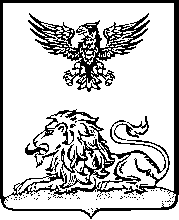 